  Международная патриотическая акция «Диктант победы 2021» пройдет  29 апреля 2021 года.   Регистрируйтесь на официальном сайте диктанта диктантпобеды.рф,  в обозначенное время приходите на площадку для написания диктанта, пройдите тесты и получите сертификат участника. При желании, писать диктант можно и в формате онлайн. Часть  вопросов «Диктанта Победы» посвятят первому году Великой Отечественной войны и юбилею великих советских полководцев.  В акции может принять участие любой желающий.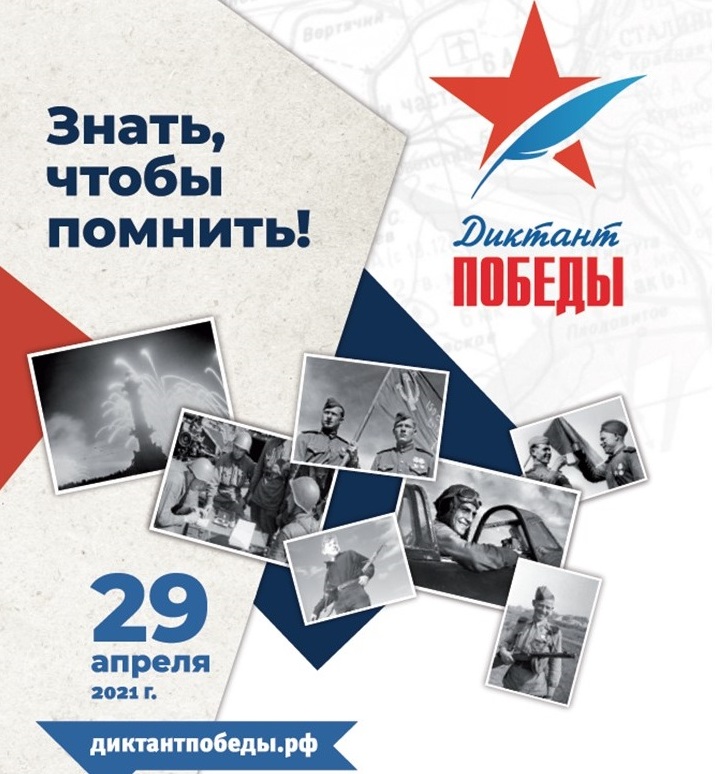 